Pouk na daljavo – 5. teden17. 4. 2020Dragi učenci, 								verjamem, da vam je uspelo narediti nalogo iz prejšnjega tedna. Naučili ste se pesem Barok, utrjevali / vadili.Še nekaj: na moj email naslov pošiljajte rešene naloge v pregled. 		Danes boste spoznali novo glasbeno obdobje - barok.Lepo vas pozdravljam in veliko zdravja vam želim !Z. DimitrovaRazredUčna snov:Navodila za delo:7. c7. d»BAROK »Spletna stran:https://prezi.com/0nqu8n-0uk8n/barok/Na tej povezavi si oglej predvsem stavbe in značilnosti baroka na splošno. (lahko poslušaš tudi glasbene primere?)Učbenik:Preberi.Zvezek:Zapiši obarvano snov v zvezek.Naslov:BAROK (1600 – 1750)barocco = nepravilno oblikovan biserZnačilnosti so BOGATO OKRASJE (stavbe in njihova notranja oprema), v glasbi pa OKRAŠENA MELODIJA ( glavni melodiji so dodani krajši in hitri toni)Glasba je pomenila še vedno dodatek k razkošju, dostopna je bila le izbranim družbam po palačah  in bogatim meščanomGlasbeniki so bili zaposleni na gradovih, v samostanih in pri bogatih meščanihVeč o glasbenih značilnostih boste spoznali v naslednjih urah.Poslušaj naslednji primer in odgovori na vprašanja. Poslušaj 2 minuti.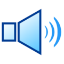 BRANDERBURŠKI KONCERT št. 5, J. S. Bachhttps://www.youtube.com/watch?v=3vx4Sc_SMsQOpiši značaj glasbe.Dinamika (glasnost) skozi skladbo je (obkroži): VSESKOZI ENAKA     SPREMENLJIVATempo skladbe je:   HITER    POČASENRitem skladbe je:    ENAKOMEREN     RAZNOLIKNaštej glasbila na posnetku: ________              ______________________        ___________